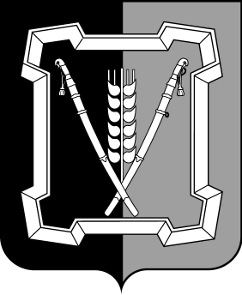 АДМИНИСТРАЦИЯ  КУРСКОГО  МУНИЦИПАЛЬНОГО  ОКРУГАСТАВРОПОЛЬСКОГО КРАЯП О С Т А Н О В Л Е Н И Е01 июня 2021 г.                              ст-ца Курская                                         № 521О внесении изменений в состав общественной комиссии для организации общественного обсуждения проекта муниципальной программы Курского муниципального округа Ставропольского края «Формирование современной городской среды», проведения комиссионной оценки предложений заинтересованных лиц, а также для осуществления контроля за реализацией программы, утвержденный постановлением администрации Курского муниципального округа Ставропольского края от 16 февраля 2021 г. № 79 Администрация Курского муниципального округа Ставропольского краяПОСТАНОВЛЯЕТ:	1. Внести в состав общественной комиссии для организации общественного обсуждения проекта муниципальной программы Курского муниципального округа Ставропольского края «Формирование современной городской среды», проведения комиссионной оценки предложений заинтересованных лиц, а также для осуществления контроля за реализацией программы, утвержденный постановлением администрации Курского муниципального округа Ставропольского края от 16 февраля 2021 г. № 79 (далее - комиссия), следующие изменения:	1.1.  Исключить  из  состава  комиссии Когутницкую О. П.1.2. Включить в состав комиссии Саркисяна Тиграна Робертовича, ведущего специалиста отдела муниципального хозяйства, архитектуры и градостроительства администрации Курского муниципального округа Ставропольского края, секретарем комиссии.2. Отделу по организационным и общим вопросам администрации Курского муниципального округа Ставропольского края официально обнародовать настоящее постановление на официальном сайте администрации Курского муниципального округа Ставропольского края в информационно-теле-коммуникационной сети «Интернет». 3. Настоящее постановление вступает в силу со дня его официального обнародования   на   официальном  сайте  администрации  Курского  муници-2пального округа Ставропольского края в информационно-телекоммуника-ционной сети «Интернет».Глава Курского муниципального округаСтавропольского края	          С.И.Калашников